C.R.N.ECAMP RAMAH IN NEW ENGLAND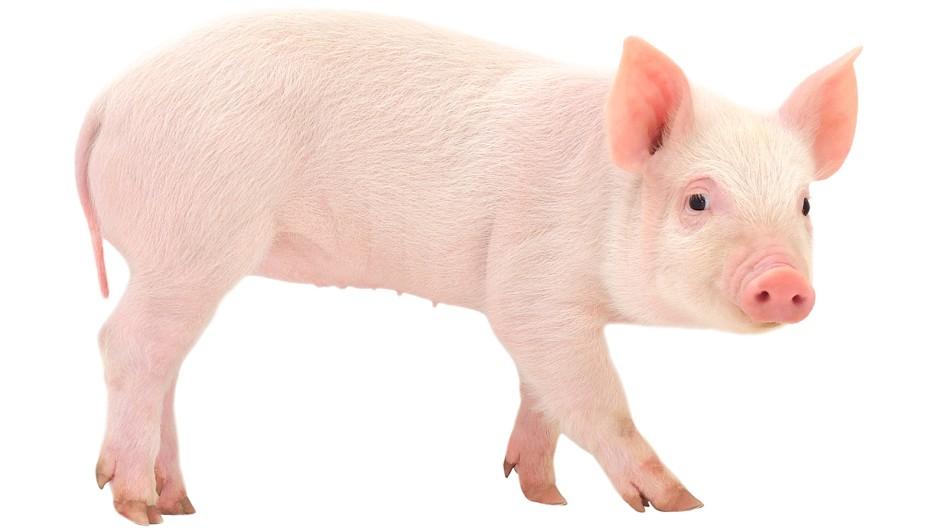 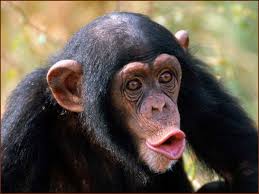 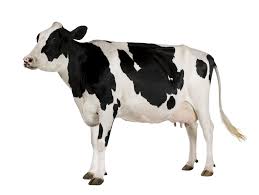 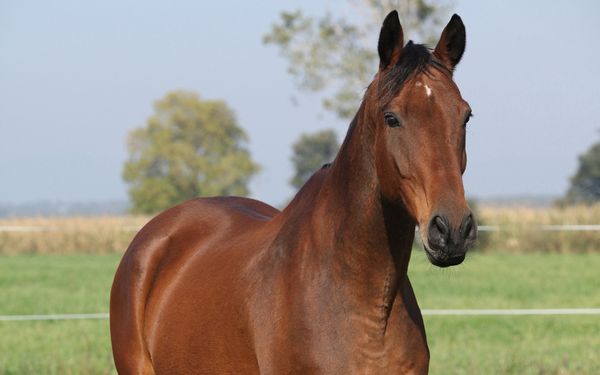 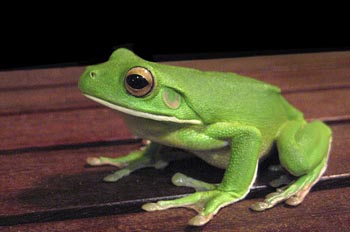 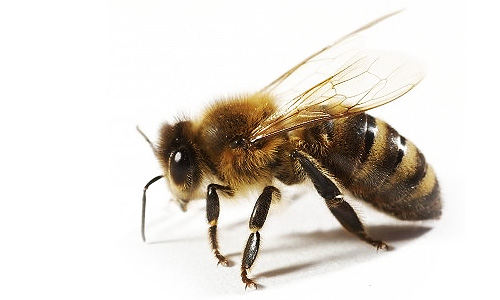 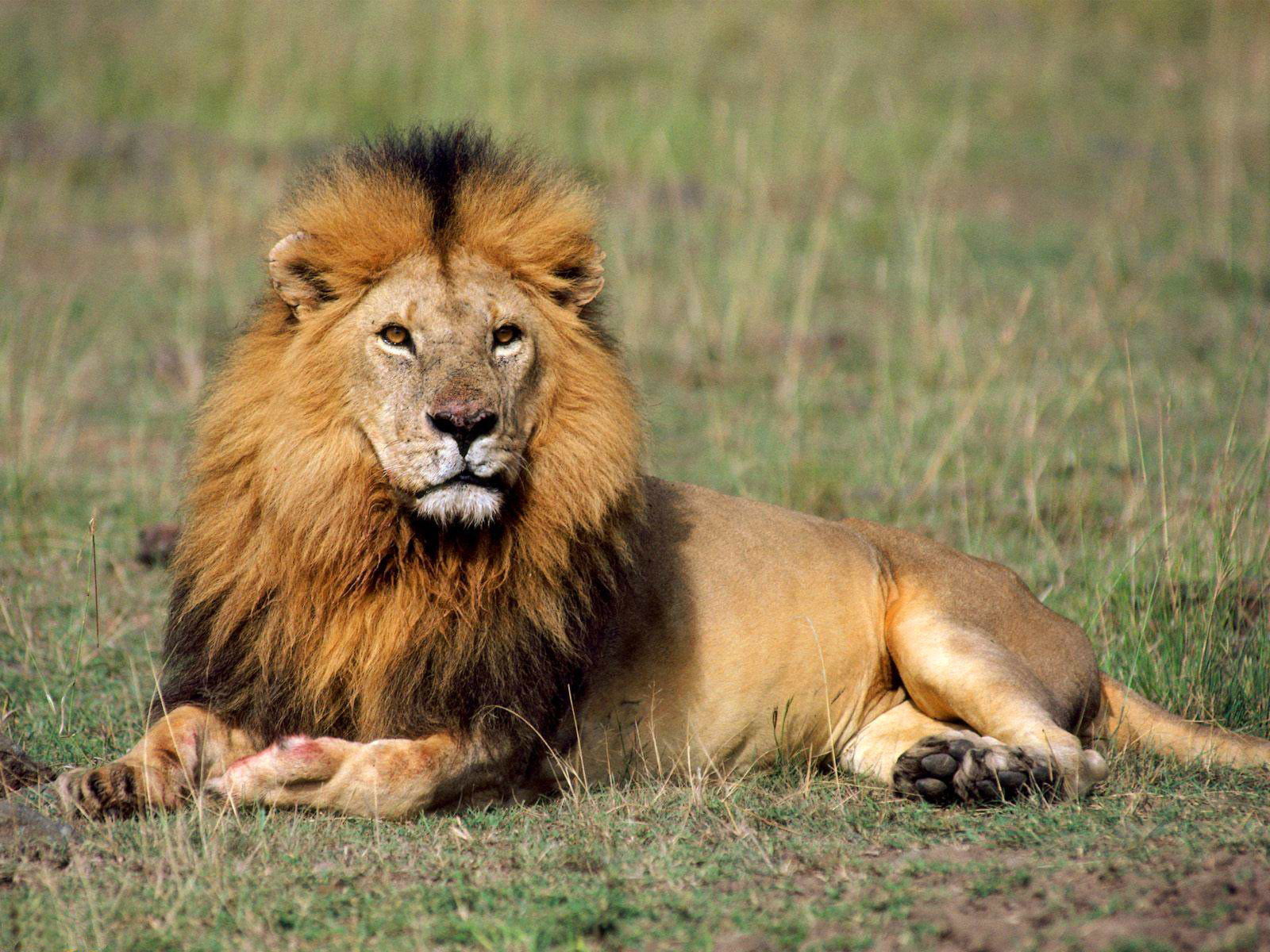 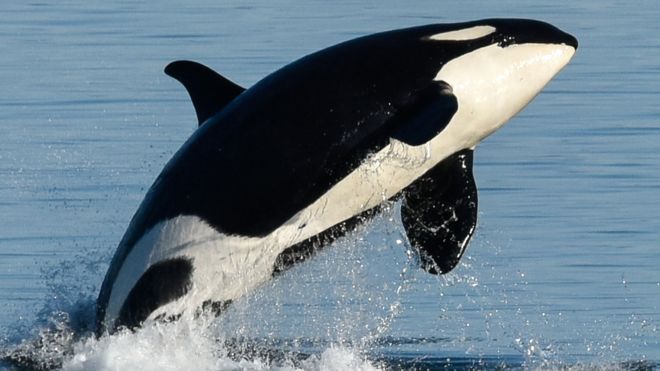 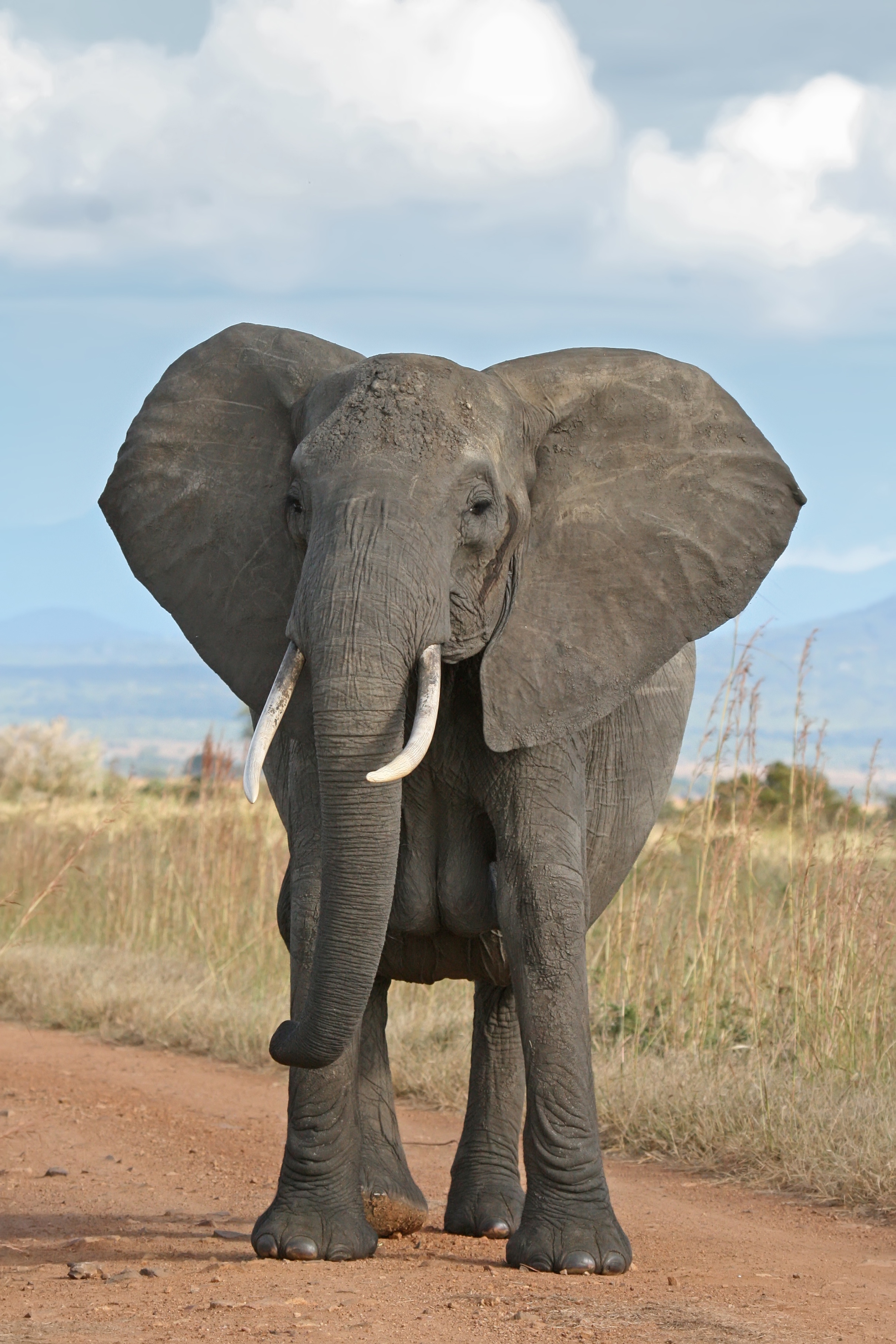 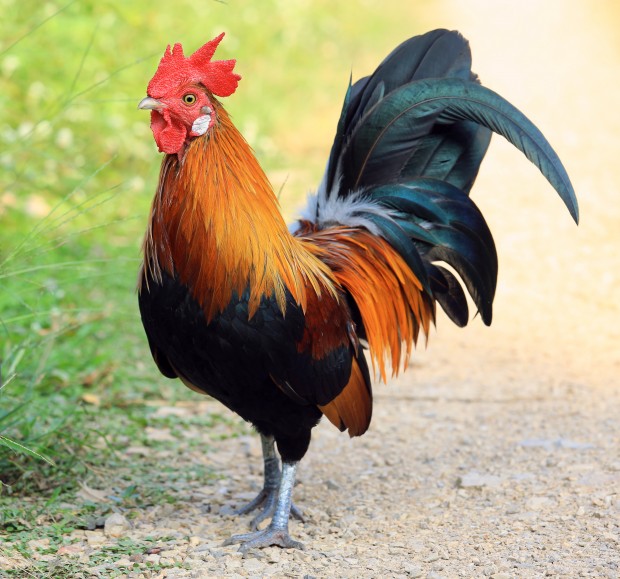 